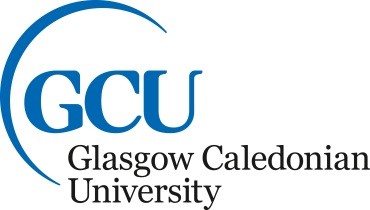 Appendix A: Programme Specification Pro-forma (PSP) 1. GENERAL INFORMATION 1. Programme Title: Bachelor of Laws/Bachelor of Laws with Risk 2. Final Award: LLB (Hons)/LLB(Hons) with Risk 3. Exit Awards: Certificate of Higher Education Diploma of Higher Education LLB/LLB with Risk 4. Awarding Body: Glasgow Caledonian University 5. Approval Date: December 2014 6. School: Glasgow School for Business and Society 7. Host Department: Law, Economics, Accountancy and Risk 8. UCAS Code: 8B9Z 9. PSB Involvement: Law Society of Scotland 10. Place of Delivery: Any GCU Campus 11. Subject Benchmark Statement:     QAA Law (2015) 12. Dates of PSP Preparation/Revision: November 2020 2. EDUCATIONAL AIMS OF THE PROGRAMME The rationale for the degree is to capture, within a focused core of Law, the learning and skills outcomes of the subject benchmark statement for law (2015); the developing trends and best practice in the learning and teaching of Law; and the requirements of the 2010 Foundation Programme (Scottish Exempting Degree) Accreditation Guidelines issued by the Law Society of Scotland. By the end of the degree, students will be equipped with the knowledge, skills, values and attitudes necessary to achieve the learning outcomes of the Foundation Programme. The programme design reflects the QAA Subject Benchmark Statement for Law 2015. Beyond the core Law curriculum, students are free to develop their interests through a range of options.  The role of lawyers in society is changing – lawyers are increasingly expected to be pro-active in the prediction and prevention of unethical as well as unlawful behaviour across all areas of society.  Thus, the delivery of the modules within the LLB (Hons) programme will embed PRME principles including: developing graduates who care about social responsibility; developing learning and teaching which enables graduates to become responsible leaders and practitioners; and developing graduates who will advise businesses and other stakeholders to explore mutually beneficial responses to social and legal challenges. Given the growing internationalisation of all aspects of society, the delivery of the modules across the LLB (Hons) programme will set Scots, UK and EU law as appropriate in an international context. The main educational aims of the programme are: 1. to provide a fundamental knowledge and understanding of the purpose and sources of law and the main elements of public and private law in Scotland in the context of the UK, EU and wider international setting; to provide a Scottish Exempting Degree, which is accredited by the Law Society of Scotland, in the context of the degree fulfilling the Foundation Programme of the route to qualification as a Scottish solicitor; to prepare students for graduate employment in a wide range of contexts or for further study and a career where legal knowledge and skills will be applied; to develop in students’, the necessary subject specific, intellectual, personal and key skills and values to enable them to develop, consistently with the Principles of Responsible Management (PRME), as independent, autonomous, articulate, reflective and ethical individuals and so enhance graduate employability. To develop the skills required to evaluate, plan and implement research relevant to law and related issues. To provide students with the opportunity to broaden their international perspectives and inter cultural knowledge through studying in a partner institution abroad. to provide a Scottish Exempting Degree, which is accredited by the Law Society of Scotland, in the context of the degree fulfilling the Foundation Programme of the route to qualification as a Scottish solicitor; to prepare students for graduate employment in a wide range of contexts or for further study and a career where legal knowledge and skills will be applied; to develop in students’, the necessary subject specific, intellectual, personal and key skills and values to enable them to develop, consistently with the Principles of Responsible Management (PRME), as independent, autonomous, articulate, reflective and ethical individuals and so enhance graduate employability. To develop the skills required to evaluate, plan and implement research relevant to law and related issues. To provide students with the opportunity to broaden their international perspectives and inter cultural knowledge through studying in a partner institution abroad. 4. PROGRAMME STRUCTURES AND REQUIREMENTS, LEVELS, MODULES, CREDITS AND AWARDS SCQF Level 7 Module Code 	Module Title PROGRAMME STRUCTURES AND REQUIREMENTS, LEVELS, MODULES, CREDITS AND AWARDS SCQF Level 7 Module Code 	Module Title PROGRAMME STRUCTURES AND REQUIREMENTS, LEVELS, MODULES, CREDITS AND AWARDS SCQF Level 7 Module Code 	Module Title PROGRAMME STRUCTURES AND REQUIREMENTS, LEVELS, MODULES, CREDITS AND AWARDS SCQF Level 7 Module Code 	Module Title Credit M1M125702 M1M125629 M1M225691 M1M225692 M1M225727 M1M225693 M1M125702 M1M125629 M1M225691 M1M225692 M1M225727 M1M225693 Introduction to Legal Systems & Study  
Law of Obligations Trusts, Succession & Family Law Public Law Scots Law: Human Rights, the State & Accountability Criminal Law  Introduction to Legal Systems & Study  
Law of Obligations Trusts, Succession & Family Law Public Law Scots Law: Human Rights, the State & Accountability Criminal Law  20 20 20 20 20 20 Exit Award – Certificate of Higher Education  Exit Award – Certificate of Higher Education  Exit Award – Certificate of Higher Education  Exit Award – Certificate of Higher Education  120 SCQF Level 8 Module Code 	Module Title SCQF Level 8 Module Code 	Module Title SCQF Level 8 Module Code 	Module Title SCQF Level 8 Module Code 	Module Title Credit M2M225730 M2M225732 M2M125772 M2M125733 M2M225757 M2M125734 M2M225675 M3M025677 M2N325683 M1N325746 M2M225730 M2M225732 M2M125772 M2M125733 M2M225757 M2M125734 M2M225675 M3M025677 M2N325683 M1N325746 Commercial Law 1 
Commercial Law 2 Skills for Legal Employment  Law for the Built & Natural Environment European Union Law Option Options (one from the following – any option can be taken for the LLB (Hons); a Risk module must be taken for the LLB (Hons) with Risk): Housing and Welfare Law Introduction to International Law Mooting, Mediation & Negotiation (not running in 2020/21) Risk Analysis & Control Techniques Risk in Society and Business Language (French, Spanish, Italian or German)  Language module level will be selected according to students’ prior language knowledge (Introductory, Preliminary, Intermediate, General or Professional)  Commercial Law 1 
Commercial Law 2 Skills for Legal Employment  Law for the Built & Natural Environment European Union Law Option Options (one from the following – any option can be taken for the LLB (Hons); a Risk module must be taken for the LLB (Hons) with Risk): Housing and Welfare Law Introduction to International Law Mooting, Mediation & Negotiation (not running in 2020/21) Risk Analysis & Control Techniques Risk in Society and Business Language (French, Spanish, Italian or German)  Language module level will be selected according to students’ prior language knowledge (Introductory, Preliminary, Intermediate, General or Professional)  20  20 20 20 20 20 Exit Award – Diploma of Higher Education Exit Award – Diploma of Higher Education Exit Award – Diploma of Higher Education Exit Award – Diploma of Higher Education 240 SCQF Level 9 Module Code 	Module Title M3M12599 	Jurisprudence and Social Theory; SCQF Level 9 Module Code 	Module Title M3M12599 	Jurisprudence and Social Theory; SCQF Level 9 Module Code 	Module Title M3M12599 	Jurisprudence and Social Theory; SCQF Level 9 Module Code 	Module Title M3M12599 	Jurisprudence and Social Theory; Credit 20 M3M225724 	The Law of Evidence  	Option  	Option  	Option  	Option M3M225724 	The Law of Evidence  	Option  	Option  	Option  	Option M3M225724 	The Law of Evidence  	Option  	Option  	Option  	Option M3M225724 	The Law of Evidence  	Option  	Option  	Option  	Option 20 20 20 20 20 Options (four from the following – either four Law modules or three  Law modules and a Language must be taken for the LLB (Hons); three Risk and one Law module must be taken for the LLB (Hons) with Risk):  M3N325619 Business Continuity Management and Planning  M3N325761 Managing Health, Safety and Hygiene MHN325645 International Management of Risk  MHN325759 Emerging Risk and Technology  M3M122814 Communications Law & Regulation  M3M225700 	Employment Law 	 M3M225701 	Health Care Law & Ethics 	 M3M125706 	Immigration and Asylum Law 	 M3M025710 	International Economic Law 	 M3M125711 	Professional Links 	 M3M225708 	Sports LawM3M225831     Children and Adolescent RightsLanguage (French, Spanish, Italian or German)  Language module level will be selected according to students’ prior language knowledge (Introductory, Preliminary, Intermediate, General or Professional)  	 	Exit Award – Bachelor of Laws (LLB)/Bachelor of Laws (LLB) with Risk 	360 	 	SCQF Level 10 	 	Module Code 	Module Title 	Credit  	 	 	 MHM225722 	Dissertation in Law 	40 	 	Option 	20 	 	Option 	20 	 	Option 	20 	 	Option 	20 Options (four from the following – four Law modules must be taken on for the LLB (Hons); two Risk and two Law modules must be taken for the LLB (Hons) with Risk): 	 MHM125713 	Advanced Health Care Law & Ethics MHM125721 	Advanced Human Rights Law MHM125735 	Advanced International Law MHM125720 	Competition Law MHM225832 Social Justice, Equality, Discrimination and the Law MHM225630 	Contemporary Issues in Delict MHM225681 Miscarriages of Justice MHM125684 The Law of International Trade MHN325641 Risk Strategy, Culture and LeadershipMHN325643 	Managing Public Sector Risk  	Exit Award – Bachelor of Laws (Honours); LLB (Hons) 480 or Exit Award – Bachelor of Laws (Honours with Risk; LLB (Hons) with Risk 	480 Options (four from the following – either four Law modules or three  Law modules and a Language must be taken for the LLB (Hons); three Risk and one Law module must be taken for the LLB (Hons) with Risk):  M3N325619 Business Continuity Management and Planning  M3N325761 Managing Health, Safety and Hygiene MHN325645 International Management of Risk  MHN325759 Emerging Risk and Technology  M3M122814 Communications Law & Regulation  M3M225700 	Employment Law 	 M3M225701 	Health Care Law & Ethics 	 M3M125706 	Immigration and Asylum Law 	 M3M025710 	International Economic Law 	 M3M125711 	Professional Links 	 M3M225708 	Sports LawM3M225831     Children and Adolescent RightsLanguage (French, Spanish, Italian or German)  Language module level will be selected according to students’ prior language knowledge (Introductory, Preliminary, Intermediate, General or Professional)  	 	Exit Award – Bachelor of Laws (LLB)/Bachelor of Laws (LLB) with Risk 	360 	 	SCQF Level 10 	 	Module Code 	Module Title 	Credit  	 	 	 MHM225722 	Dissertation in Law 	40 	 	Option 	20 	 	Option 	20 	 	Option 	20 	 	Option 	20 Options (four from the following – four Law modules must be taken on for the LLB (Hons); two Risk and two Law modules must be taken for the LLB (Hons) with Risk): 	 MHM125713 	Advanced Health Care Law & Ethics MHM125721 	Advanced Human Rights Law MHM125735 	Advanced International Law MHM125720 	Competition Law MHM225832 Social Justice, Equality, Discrimination and the Law MHM225630 	Contemporary Issues in Delict MHM225681 Miscarriages of Justice MHM125684 The Law of International Trade MHN325641 Risk Strategy, Culture and LeadershipMHN325643 	Managing Public Sector Risk  	Exit Award – Bachelor of Laws (Honours); LLB (Hons) 480 or Exit Award – Bachelor of Laws (Honours with Risk; LLB (Hons) with Risk 	480 Options (four from the following – either four Law modules or three  Law modules and a Language must be taken for the LLB (Hons); three Risk and one Law module must be taken for the LLB (Hons) with Risk):  M3N325619 Business Continuity Management and Planning  M3N325761 Managing Health, Safety and Hygiene MHN325645 International Management of Risk  MHN325759 Emerging Risk and Technology  M3M122814 Communications Law & Regulation  M3M225700 	Employment Law 	 M3M225701 	Health Care Law & Ethics 	 M3M125706 	Immigration and Asylum Law 	 M3M025710 	International Economic Law 	 M3M125711 	Professional Links 	 M3M225708 	Sports LawM3M225831     Children and Adolescent RightsLanguage (French, Spanish, Italian or German)  Language module level will be selected according to students’ prior language knowledge (Introductory, Preliminary, Intermediate, General or Professional)  	 	Exit Award – Bachelor of Laws (LLB)/Bachelor of Laws (LLB) with Risk 	360 	 	SCQF Level 10 	 	Module Code 	Module Title 	Credit  	 	 	 MHM225722 	Dissertation in Law 	40 	 	Option 	20 	 	Option 	20 	 	Option 	20 	 	Option 	20 Options (four from the following – four Law modules must be taken on for the LLB (Hons); two Risk and two Law modules must be taken for the LLB (Hons) with Risk): 	 MHM125713 	Advanced Health Care Law & Ethics MHM125721 	Advanced Human Rights Law MHM125735 	Advanced International Law MHM125720 	Competition Law MHM225832 Social Justice, Equality, Discrimination and the Law MHM225630 	Contemporary Issues in Delict MHM225681 Miscarriages of Justice MHM125684 The Law of International Trade MHN325641 Risk Strategy, Culture and LeadershipMHN325643 	Managing Public Sector Risk  	Exit Award – Bachelor of Laws (Honours); LLB (Hons) 480 or Exit Award – Bachelor of Laws (Honours with Risk; LLB (Hons) with Risk 	480 Options (four from the following – either four Law modules or three  Law modules and a Language must be taken for the LLB (Hons); three Risk and one Law module must be taken for the LLB (Hons) with Risk):  M3N325619 Business Continuity Management and Planning  M3N325761 Managing Health, Safety and Hygiene MHN325645 International Management of Risk  MHN325759 Emerging Risk and Technology  M3M122814 Communications Law & Regulation  M3M225700 	Employment Law 	 M3M225701 	Health Care Law & Ethics 	 M3M125706 	Immigration and Asylum Law 	 M3M025710 	International Economic Law 	 M3M125711 	Professional Links 	 M3M225708 	Sports LawM3M225831     Children and Adolescent RightsLanguage (French, Spanish, Italian or German)  Language module level will be selected according to students’ prior language knowledge (Introductory, Preliminary, Intermediate, General or Professional)  	 	Exit Award – Bachelor of Laws (LLB)/Bachelor of Laws (LLB) with Risk 	360 	 	SCQF Level 10 	 	Module Code 	Module Title 	Credit  	 	 	 MHM225722 	Dissertation in Law 	40 	 	Option 	20 	 	Option 	20 	 	Option 	20 	 	Option 	20 Options (four from the following – four Law modules must be taken on for the LLB (Hons); two Risk and two Law modules must be taken for the LLB (Hons) with Risk): 	 MHM125713 	Advanced Health Care Law & Ethics MHM125721 	Advanced Human Rights Law MHM125735 	Advanced International Law MHM125720 	Competition Law MHM225832 Social Justice, Equality, Discrimination and the Law MHM225630 	Contemporary Issues in Delict MHM225681 Miscarriages of Justice MHM125684 The Law of International Trade MHN325641 Risk Strategy, Culture and LeadershipMHN325643 	Managing Public Sector Risk  	Exit Award – Bachelor of Laws (Honours); LLB (Hons) 480 or Exit Award – Bachelor of Laws (Honours with Risk; LLB (Hons) with Risk 	480 Options (four from the following – either four Law modules or three  Law modules and a Language must be taken for the LLB (Hons); three Risk and one Law module must be taken for the LLB (Hons) with Risk):  M3N325619 Business Continuity Management and Planning  M3N325761 Managing Health, Safety and Hygiene MHN325645 International Management of Risk  MHN325759 Emerging Risk and Technology  M3M122814 Communications Law & Regulation  M3M225700 	Employment Law 	 M3M225701 	Health Care Law & Ethics 	 M3M125706 	Immigration and Asylum Law 	 M3M025710 	International Economic Law 	 M3M125711 	Professional Links 	 M3M225708 	Sports LawM3M225831     Children and Adolescent RightsLanguage (French, Spanish, Italian or German)  Language module level will be selected according to students’ prior language knowledge (Introductory, Preliminary, Intermediate, General or Professional)  	 	Exit Award – Bachelor of Laws (LLB)/Bachelor of Laws (LLB) with Risk 	360 	 	SCQF Level 10 	 	Module Code 	Module Title 	Credit  	 	 	 MHM225722 	Dissertation in Law 	40 	 	Option 	20 	 	Option 	20 	 	Option 	20 	 	Option 	20 Options (four from the following – four Law modules must be taken on for the LLB (Hons); two Risk and two Law modules must be taken for the LLB (Hons) with Risk): 	 MHM125713 	Advanced Health Care Law & Ethics MHM125721 	Advanced Human Rights Law MHM125735 	Advanced International Law MHM125720 	Competition Law MHM225832 Social Justice, Equality, Discrimination and the Law MHM225630 	Contemporary Issues in Delict MHM225681 Miscarriages of Justice MHM125684 The Law of International Trade MHN325641 Risk Strategy, Culture and LeadershipMHN325643 	Managing Public Sector Risk  	Exit Award – Bachelor of Laws (Honours); LLB (Hons) 480 or Exit Award – Bachelor of Laws (Honours with Risk; LLB (Hons) with Risk 	480 Options (four from the following – either four Law modules or three  Law modules and a Language must be taken for the LLB (Hons); three Risk and one Law module must be taken for the LLB (Hons) with Risk):  M3N325619 Business Continuity Management and Planning  M3N325761 Managing Health, Safety and Hygiene MHN325645 International Management of Risk  MHN325759 Emerging Risk and Technology  M3M122814 Communications Law & Regulation  M3M225700 	Employment Law 	 M3M225701 	Health Care Law & Ethics 	 M3M125706 	Immigration and Asylum Law 	 M3M025710 	International Economic Law 	 M3M125711 	Professional Links 	 M3M225708 	Sports LawM3M225831     Children and Adolescent RightsLanguage (French, Spanish, Italian or German)  Language module level will be selected according to students’ prior language knowledge (Introductory, Preliminary, Intermediate, General or Professional)  	 	Exit Award – Bachelor of Laws (LLB)/Bachelor of Laws (LLB) with Risk 	360 	 	SCQF Level 10 	 	Module Code 	Module Title 	Credit  	 	 	 MHM225722 	Dissertation in Law 	40 	 	Option 	20 	 	Option 	20 	 	Option 	20 	 	Option 	20 Options (four from the following – four Law modules must be taken on for the LLB (Hons); two Risk and two Law modules must be taken for the LLB (Hons) with Risk): 	 MHM125713 	Advanced Health Care Law & Ethics MHM125721 	Advanced Human Rights Law MHM125735 	Advanced International Law MHM125720 	Competition Law MHM225832 Social Justice, Equality, Discrimination and the Law MHM225630 	Contemporary Issues in Delict MHM225681 Miscarriages of Justice MHM125684 The Law of International Trade MHN325641 Risk Strategy, Culture and LeadershipMHN325643 	Managing Public Sector Risk  	Exit Award – Bachelor of Laws (Honours); LLB (Hons) 480 or Exit Award – Bachelor of Laws (Honours with Risk; LLB (Hons) with Risk 	480  	DIRECT ENTRY TO THE LLB (Hons) PROGRAMME: SCQF Level 8 	 	 Module Code 	Module Title  	DIRECT ENTRY TO THE LLB (Hons) PROGRAMME: SCQF Level 8 	 	 Module Code 	Module Title  	DIRECT ENTRY TO THE LLB (Hons) PROGRAMME: SCQF Level 8 	 	 Module Code 	Module Title  	DIRECT ENTRY TO THE LLB (Hons) PROGRAMME: SCQF Level 8 	 	 Module Code 	Module Title Credit Credit M2M125716 M2M125704 M2M225697 M2M225728 M2M225731 M2M225694 M2M125716 M2M125704 M2M225697 M2M225728 M2M225731 M2M225694 Introduction to Legal Systems & Study  Obligations Trusts, Succession & Family Law Public Law Scots Law: Human Rights, the State & Accountability Criminal Law  Introduction to Legal Systems & Study  Obligations Trusts, Succession & Family Law Public Law Scots Law: Human Rights, the State & Accountability Criminal Law  20 20 20 20 20 20 20 20 20 20 20 20 Exit Award   Exit Award   Certificate of Higher Education Certificate of Higher Education 120 120 SCQF Level 9 Module Code SCQF Level 9 Module Code Module Title Module Title Credit Credit M3M225758 M3M225737 M3M225738 M3M125769 M3M225726 M3M125736 M3M225758 M3M225737 M3M225738 M3M125769 M3M225726 M3M125736 EU Law  Commercial Law 1 Commercial Law 2 Skills for Legal Employment Evidence Law for the Built and Natural Environment EU Law  Commercial Law 1 Commercial Law 2 Skills for Legal Employment Evidence Law for the Built and Natural Environment 20 20 20 20 20 20 20 20 20 20 20 20 Exit Award Exit Award Diploma of Higher Education Diploma of Higher Education 240 240 SCQF Level 10 Module Code SCQF Level 10 Module Code Module Title Module Title Credit Credit M3M125699 MHM225722 MHM125713 MHM125721 MHM125735 MHM125720 MHM225630 MHM225681 MHM125684 M3M125699 MHM225722 MHM125713 MHM125721 MHM125735 MHM125720 MHM225630 MHM225681 MHM125684 Jurisprudence and Social Theory Law Dissertation Option Option Option Options (three from the following): Advanced Health Care Law & Ethics Advanced Human Rights Law Advanced International Law Competition Law Contemporary Issues in Delict Miscarriages of Justice The Law of International Trade Jurisprudence and Social Theory Law Dissertation Option Option Option Options (three from the following): Advanced Health Care Law & Ethics Advanced Human Rights Law Advanced International Law Competition Law Contemporary Issues in Delict Miscarriages of Justice The Law of International Trade 20 40 20 20 20 20 40 20 20 20 Exit Award Exit Award Bachelor of Laws (Honours);  LLB (Hons)  Bachelor of Laws (Honours);  LLB (Hons)  360 360 8. ASSESSMENT REGULATIONS  Students should expect to complete their programme of study under the Regulations that were in place at the commencement of their studies on that programme, unless proposed changes to University Regulations are advantageous to students.   The Glasgow Caledonian University Assessment Regulations apply to this programme, dependent on year of entry, with the following approved exceptions:  The LLB deviates in part from the standard University Assessment Regulations, such deviation having been approved by the Exceptions Committee.  Such deviation is necessary because the programme is subject to accreditation by a professional or statutory body. Compensation and condonement do not apply to students on the LLB programme. In order to gain credit on the LLB, where a ‘pass’ is referred to, it should be neither a compensated nor condoned pass. Specifically, a ‘pass’ on the LLB relates to a pass in terms of satisfactory completion of the GCU module concerned or else an exemption granted on the basis of a pass in equivalent certificated learning.